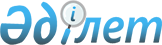 О внесении изменений в некоторые приказы Министра труда и социальной защиты населения Республики Казахстан
					
			Утративший силу
			
			
		
					Приказ Министра труда и социальной защиты населения Республики Казахстан от 10 сентября 2010 года № 312-п. Зарегистрирован в Министерстве юстиции Республики Казахстан 11 октября 2010 года № 6538. Утратил силу приказом Министра здравоохранения и социального развития Республики Казахстан от 15 апреля 2016 года № 288      Сноска. Утратил силу приказом Министра здравоохранения и социального развития РК от 15.04.2016 № 288.      В целях реализации Закона Республики Казахстан от 15 июля 2010 года "О внесении изменений в некоторые законодательные акты Республики Казахстан по вопросам идентификационных номеров" ПРИКАЗЫВАЮ:



      1. Внести изменения в некоторые приказы Министерства труда и социальной защиты населения Республики Казахстан согласно приложению к настоящему приказу.



      2. Юридическому департаменту Министерства труда и социальной защиты населения Республики Казахстан (Т.А. Жумабеков) в установленном законодательством порядке обеспечить государственную регистрацию настоящего приказа в Министерстве юстиции Республики Казахстан и его официальное опубликование.



      3. Настоящий приказ вводится в действие с 1 января 2012 года.      Министр                                    Г. Абдыкаликова

Приложение             

к приказу Министра труда и социальной

защиты населения Республики Казахстан

от 10 сентября 2010 года № 312-п  

        Перечень изменений в некоторые приказы Министерства

     труда и социальной защиты населения Республики Казахстан

      Внести в некоторые приказы Министерства труда и социальной защиты населения Республики Казахстан следующие изменения:



      1) утратил силу приказом и.о. Министра здравоохранения и социального развития РК от 31.12.2015 № 1084 (вводится в действие по истечении десяти календарных дней после дня его первого официального опубликования);



      2) утратил силу приказом Министра труда и социальной защиты населения РК от 28.03.2013 № 126-ө-м (вводится в действие с 01.05.2013).



      3) в приказ Министра труда и социальной защиты населения Республики Казахстан от 30 июля 2004 года № 169-п "Об утверждении Правил запроса и получения плательщиком социальных отчислений от Государственного центра по выплате пенсий информации о перечисленных суммах социальных отчислений в Государственный фонд социального страхования" (зарегистрированный в Реестре государственной регистрации нормативных правовых актов за № 3004):



      в Правилах запроса и получения плательщиком социальных отчислений от Государственного центра по выплате пенсий информации о перечисленных суммах социальных отчислений в Государственный фонд социального страхования, утвержденных указанным приказом:



      в приложениях 1 и 2 аббревиатуру "РНН" заменить аббревиатурой "БИН";



      4) утратил силу приказом Министра труда и социальной защиты населения РК от 27.12.2013 № 685-ө-м (вводится в действие по истечении десяти календарных дней после дня его первого официального опубликования).



      5) в приказ и.о. Министра труда и социальной защиты населения Республики Казахстан от 1 декабря 2005 года № 306-п "Об утверждении Типовых Правил социального обслуживания" (зарегистрирован в Реестре государственной регистрации нормативных правовых актов за № 3985, опубликован в Бюллетене нормативных правовых актов центральных исполнительных и иных государственных органов Республики Казахстан, январь, 2006 г., № 1, ст. 199):



      в Типовых правилах социального обслуживания в государственных медико-социальных учреждениях и негосударственных медико-социальных организациях для детей с нарушениями функций опорно-двигательного аппарата, утвержденных вышеуказанным приказом:



      подпункт 4), 5) пункта 9 исключить;



      в Типовых правилах социального обслуживания в государственных медико-социальных учреждениях и негосударственных медико-социальных организациях для престарелых и инвалидов общего типа, утвержденных вышеуказанным приказом:



      подпункты 4), 5) в пункте 12 исключить;



      в Типовых правилах социального обслуживания в детских психоневрологических медико-социальных учреждениях (организациях), утвержденных вышеуказанным приказом:



      подпункт 5), 6) пункта 8 исключить;



      в Типовых правилах социального обслуживания в психоневрологических медико-социальных учреждениях (организациях) стационарного типа, утвержденных вышеуказанным приказом:



      подпункт 4), 5) пункта 8 исключить;



      в приложение 1 к Типовым правилам социального обслуживания в психоневрологических медико-социальных учреждениях (организациях) стационарного типа:



      строки "РНН_________" и "СИК________" заменить строкой следующего содержания "ИИН_________";



      в Типовых правилах социального обслуживания в психоневрологических медико-социальных учреждениях (организациях) полустационарного типа, утвержденных вышеуказанным приказом:



      подпункты 4), 5) пункта 10 исключить;



      в приложение 1 к Типовым правилам социального обслуживания в психоневрологических медико-социальных учреждениях (организациях) полустационарного типа:



      строки "РНН_________" и "СИК________" заменить строкой следующего содержания "ИИН_________";



      в Типовых правилах социального обслуживания службами социальной помощи на дому, утвержденных вышеуказанным приказом:



      подпункт 4), 5) пункта 14 исключить;



      в приложение 2 к Типовым правилам социального обслуживания службами социальной помощи на дому:



      строки "РНН_________" и "СИК________" заменить строкой следующего содержания "ИИН_________".
					© 2012. РГП на ПХВ «Институт законодательства и правовой информации Республики Казахстан» Министерства юстиции Республики Казахстан
				